Муниципальное общеобразовательное учреждение«Средняя общеобразовательная школа села Рыбушка Саратовского района, Саратовской области»СЦЕНАРИЙ НОВОГОДНЕГО УТРЕННИКА ДЛЯ НАЧАЛЬНОЙ ШКОЛЫ (4класс 2014год)(Учитель начальных классов Казакова Надежда Ивановна)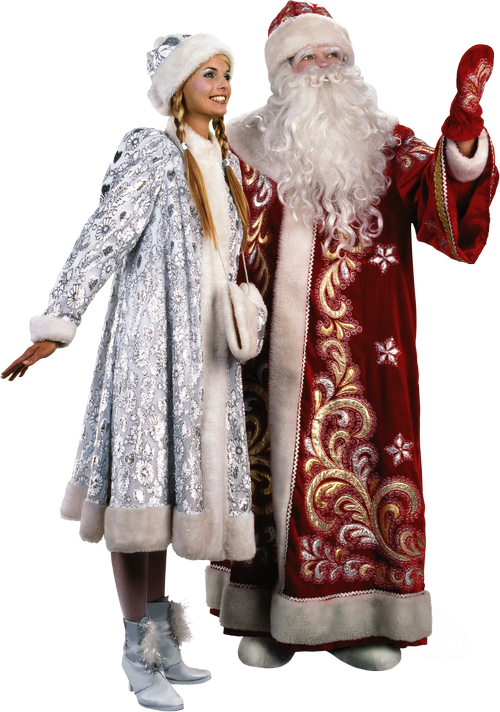                                Сценарий Новогоднего праздникаВед:Здравствуйте, ребятишки! 
Девчонки и мальчишки! 
Расстались вы со школою, закончили дела, 
Каникулы веселые зима к вам привела, 
И елку новогоднюю, и дружный хоровод. 
И счастливы сегодня вы, встречая Новый год!Организационная песня «Тик-так часики»Учащиеся:1.И снова,как природа всем велит,Прошедший год планету покидает.Ему на смену Новый год спешитИ праздник новогодний открывает2.Весёлый зал блестит сегодняСверкая множеством огней.На светлый праздник НовогоднийЗовёт приветливо гостей3.Всюду песни, всюду пляски,Всюду яркие огни…..
К нам в дома приходят сказкиВ эти праздничные дни4.Здравствуй, праздник Новогодний,Праздник ёлки и зимы,И тебя встречать сегодня Собрались у ёлки мыВед.  К нам целый год на праздник собираласьЗелёная красавица лесов,Потом тихонько в этом зале наряжалась,И вот теперь наряд её готов.Мы все на ёлочку любуемся сегодня,Она нам дарит нежный аромат,И самый лучший праздник НовогоднийПриходит вместе с нею говорят.Когда бенгальские огни сияют,Когда хлопушек раздаётся гром,Всех с Новым годом поздравляют,А мы на празднике у ёлочки споём.Выступление учащихся:1)_ «В лесу родилась ёлочка»2)Танец «Ча-ча-ча»СнегурочкаЗдравствуйте, ребята!А меня вы узнали?Родилась я в русской сказкеИз снежинок, изо льдаПо сугробам на салазкахПривезли меня сюда.С Новым годом вас, ребята!С Новым годом вас, друзья!Д-М послал меня вперёд, чтобы посмотреть какие ребята собрались на ёлке.Ребята, а вы весёлые?А петь, танцевать умеете?А вы внимательные?Сейчас проверим какие вы внимательные. Я буду задавать вам вопросы, а вы поднимайте правую руку вверх и говорите «МЫ». Но только слушайте меня внимательно.Кто встречает Новый год?Кто играет и поёт?Кто подарки получает?Малышей кто обижает?Кто из вас хочу узнатьС поведением на «5»?Кто из вас, из малышейХодит грязный до ушей?Кто из вас хранит в порядкеКниги, ручки и тетрадки?Кто из вас ленится дома?Каму маме лень помочь?Кто из вас посуду моет?Пол умеет подметать?Кто из вас такой хороший?Загорать ходит в калошах?Кто приходит в школу к сроку?Прямо к 3 уроку?Кто мороза не боится?На коньках летит как птица?К то из вас в игре «футбол»Забивает в окна гол?Кто из вас хочу я знать, Может петь и танцевать?Вед:Светлый праздник новогоднийМы встречаем каждый годКто желает веселиться-Становитесь в хороводВыступления учащихся: ________________________________________________________________________________________________________Вед:Ребята. Вы хорошо пели, поднимите правую руку вверх и погладьте себя по голове.МОЛОДЦЫ!В каждом доме много света-Наступает Новый годБелоснежная каретаД-М привезётРовно в полночь вспыхнут яркоВ небесах гирлянды звёздНе приходит без подарковВ этот праздник Д-МД-М известен всем?Он приходит ровно в 7?Д-М старик хороший?Носит шубу и калоши?Д-М боится стужи?Со Снегурочкой он дружит?Скоро Д-М придёт?Всем подарки принесёт?Давайте протопчем дорожку Д-М к нашей ёлочке. Вам  только нужно будет считать: «РАЗ,ДВА,ТРИ» (танец повторяйте  движения за мной и считайте до  трёх.)-  Мы сейчас пойдём направо ( раз, два, три)- А теперь пойдём налево ( раз, два, три)- Мы на месте повернёмся ( раз, два, три) - Деду Морозу улыбнёмся ( раз, два, три)- Мы немножечко присядем. ( раз, два, три)- И ещё чуть – чуть приляжем ( раз, два, три)- Мы на месте повернёмся ( раз, два, три)- Деду Морозу улыбнёмся. ( раз, два, три)- Потопчитесь наши ножки ( раз, два, три) - И похлопайте ладошки ( раз, два, три)- Мы на месте повернёмся ( раз, два, три)- Деду Морозу улыбнёмся. ( раз, два, три)Здесь и шутки у нас И веселье у насПриходи, Д-М,К нам на праздник сейчас!ВСЕ: «Д-М, появись, мы тебя заждались»(3 раза)Д-М: Как народу много в зале, славный праздник видно тут                      Верно звери мне сказали, что меня ребята ждут.                                              Через все прошёл преграды, снег меня запорошил                      Знал, что здесь мне будут рады, потому и к вам спешил.                      Здравствуйте друзья мои. Здравствуйте, ребята!По горам,по лесамШёл я долго в гости к вамС зимними дарами
С вьюгами, снегами,С лыжами, салазками,С песнями и плясками,Чтобы здесь под Новый годВстать под ёлкой в хоровод.Вед:Песенку о ёлочке мы сейчас споёмПотому что с ёлочкой дружно мы живёмВыступления учащихся: __________________________________________________________________________________________________Д-М: Поёте вы хорошо, а танцевать умеете?Выступления учащихся: ____________________________________________________________________________________________Нынче праздник новогоднийСобрались в кружочек мыПусть на ёлочке зелёнойЗагораются огниПесня «Снежинка»Снегурочка:Мы с ребятами сыграем в интересную игруТо, чем ёлку наряжаем я детишкам назовуЕсли вам скажу я верно, говорите «ДА» в ответ,Ну а если вдруг неверно, отвечайте смело «НЕТ»Разноцветные хлопушки?Одеяла и подушки?Раскладушки и кроватки?Мармеладки , шоколадки?Шарики стеклянные?Стулья деревянные?Плюшевые мишки?Буквари и книжки?Бусы разноцветные?А гирлянды светлые?Снег из ваты белой?Ранцы и портфели?Туфли и сапожки?Чашки,вилки, ложки?Конфеты блестящие?Тигры настоящие?Шишки золотистые?Звёздочки лучистые?МОЛОДЦЫ!СтихПешеходы уши прячут приподняв воротникиВ синем воздухе маячат золотые огонькиА метелица весь вечер косы белые плетётИ шагает нам навстречу по дороге Новый год!Песня_________________________________________________________________________________________Вед:Песни вы хорошо пели, а теперь станцуем зимнюю пляскуД-М, ты устал, отдохни, а мы поиграем.Если согласны, хлопайте в ладоши 1-2, 1-2-3Наступает Новый год (1-2, 1-2-3)Много радости несётД-М старик хороший?Носит шубу и калоши?Он с ребятами не дружит?Любит прыгать через лужи?Будем на коньках кататься?И в реке зимой купаться?Зимних нам забав не счесть?Снег зимою будем есть?Ночь пройдёт, наступит день?Помогать нам маме лень?Праздник дружно проведём?И подарок не возьмём!-Ножки были?-Ручки были?-А теперь если согласны отвечайте И-ГО-ГО!Старый год мы провожаем, змейке нашей обещаемПодрасти как можно большеНепременно стать всем толщеВы послушайте, ребятаВсем вручит подарки надоА в подарке шоколадкуИ огромную лошадкуПусть в нём будет апельсинИ в канистре керосинОчень вкусная конфеткаИ бумажная салфеткаНовый год встречать мы будемНу а змейку не забудем!Снегурочка:Елка новогодняя в комнате стоитИ блестя игрушками с нами говоритВспоминает ёлочка с грустью зимний лесПолный звонких песен, сказок и чудес!Песня: «Красота»Снегурочка:Игра: Что растёт на ёлке?Мягкая игрушка?Звонкая хлопушка?Петенька-Петрушка?Старая кадушка?Белые снежинки?Рваные ботинки?Плитки шоколадки?Зайчики из ватки?Красные фонарики?Хлебные сухарики?Яркие флажки?Шапки и платки?Яблоки и книжки?Сашины штанишки?Вкусные конфеты?Свежие газеты?А что растёт на ёлке?(шишки да иголки)Вед: Игра-песня1.А ну-ка похлопай как я(1,2)А ну-ка все вместе, все вразКак делают только у нас2топай3Скажи как я «ха-ха»4мяукни «мяу-мяу»5попробуй « гав-гав»6.поквакай «ква-ква»7.чихни «апчхи»8. 2хлопка,2притопа,ха-ха,апчхи                     Кабы не было зимы,                     Разве здесь собрались мы?                     Становитесь в хоровод!                     Нас зима плясать зовет.Игра-танец «Прачка» (под музыку «Морячка»)1Взяли носовой платок2 Стираем на правой ноге,потом на левой ноге3. Теперь платочек полощем4. Выжимаем5. Встряхиваем6. Вешаем на верёвку правой рукой, теперь левой рукой7. Устали и пот вытираем со лба правой рукой, левой рукойА теперь повторим под музыку…….Игра «Вот так»Как живёшь?(Б палец вверх)Как идёшь?(2 пальцами по ладошке)А бежишь?(согнуты руки)Ночью спишь?(ладошки под щеку)Как берёшь?(хватает обеими руками)Как даёшь?(руки ладошками вверх)Как шалишь?(надуть щёки и стукнуть по ним)А грозишь?(пальчиком)Ну а дразнишь как?(покрутить большими пальцами у висков)Игра  «Если весело живётся делай так»Если весело живётся делай так:1-хлопки2-приседания3-игра на носу4-кружимся5-руки на пояс6-рожки и т.д…..Снегурочка: Д-М, а загадки ребятам загадаешь?Д-М: Загадки у меня трудные, но я думаю, что все ребята их отгадают.(Загадки записаны на снежинках)1) Старик у ворот, тепло уволокСам не бежит, стоять не велит(мороз)2) Зимой греет, весной тлеет,Летом умирает, осенью оживает(снег)3) Гуляет в поле, да не конь,Летает на воле, да не птица(ветер)4). То блин, то полблина,То та, то эта сторона(месяц)5)Без него плачемся,А как появится, от него прячемся(солнышко)     6).Что вверх корнем растёт?(сосулька)7).Сам вода, да по воде плавает(лёд)Дед Мороз Ребята, а вы заслужили подарки.дети хором- даДед Мороз хорошо учились.дети хором- даДед Мороз и родителей не огорчалидети хором- даДед Мороз и бабушекдети хором- даДед Мороз -и дедушекдети хором- даДед Мороз. Помогай внученька раздавать подарки.(под песню «Синий иней» дети получают подарки)Вед:Блещет в зале ёлка яркими огнямиВ праздничном уборе, в сказочной красеА теперь ребята, веселитесь самиПойте и танцуйте, веселитесь все!Выступления учащихся
____________________________________________________________________________________________Д-М:С Новым годом!(2раза)Поздравляем всех детей,поздравляем всех гостей!Снегурочка:Наступает расставанье,Но имеем мы ввиду
Расставанье-до свиданья в Новом будущем году!Д-М До свиданья детвора!Со Снегурочкой пораСнова в путь пускаться намСнегурочка: Пусть останутся в сердцахЗвонкий смех, огней сверканьеВМЕСТЕ: До свиданья! До свиданья!Д-М Не грусти честной народ,Ждите ровно через годСнегурочка:Подрастайте, не скучайтеИ о на с не забывайтеУченик:До свиданья Д-М, до свиданья ёлка!Мы весёлый Новый годНе забудем долго!Мчатся саночки вперёд белою порошейПриходи к нам каждый год, Д-М хороший!Дополнения:                      Мы здесь пели и плясали,                      Но еще не поиграли!                      Игр немало  есть на свете.                      Поиграть хотите дети?ДМ:               Ох, придумал я игру!                      Позабавлю детвору!         Ребята, я буду говорить слова, а вы должны выполнять движения.«Снежинка» - надо кружиться, «Сугроб» - присесть, «Снеговик» - стоять неподвижно, «Новый год» - хлопать в ладоши. Кто ошибся - выходит к елочке.Снова в круг нас всех зовёт         Развесёлый хоровод!	 Крепче за руки возьмитесь И друг другу улыбнитесь!ЗАГАДКИ1. Родина елочки. (Лес.)2. Старинный ритуальный танец у елки. (Хоровод.)3. Существо женского пола, развлекающее елочку песенками. (Метель.)4. Довольно подозрительная, серая личность, пробегающая мимо елочки рысцой (Волк.)5. Природное явление, вызывающее неустойчивость и высокую «падучесть» населения зимой. (Гололед.)6. Новогодний бал, самое подходящее место для любителей скрывать свое истинное «я». (Маскарад.)7. Ледовое литье. (Каток.)8. Зимний ударник. (Мороз.)9. Напиток — атрибут новогоднего стола для рисковых гостей. (Шампанское.)10. Самое новогоднее блюдо — «одетое» в шубу. (Селедка под шубой.)11. Новогодняя «скульптура», созданная из природного материала. (Снеговик.)12. Новогодняя зажигалка. (Фейерверк)Начинаем петь частушки,
Просим не смеяться.
Тут народу очень много,
Можем постесняться.Мы частушки вам споем И об этом, и о том, Вы послушайте, ребята, Как мы весело живем!  Хоть оценки и не очень,Петя очень знаменит,
Потому что, между прочим,
Он ушами шевелит. Дима слух развил хороший.
Может без опаски
Слушать стоя у доски,
С дальних парт подсказки. В школе слышан тут и там
Петушиный шум и гам.
Здесь случаются бои-
Петухи у нас свои. Не ответила про сказки
На вопрос Аленка.
И в дневник ей поместили
Гадкого утенка! Сережку вызвали к доске,
Но молчит Сережка,
Потому, что весь урок
Он смотрел в окошко.Все частушки уж пропеты,
Можно  хлопать начинать.
Даже можете  цветами
Нас с друзьями закидать! Начинаем петь частушки,
Просим не смеяться.
Тут народу очень много,
Можем постеснятьсяЧто за шепот слышен в классе?
Кто нам так мешает?
Это просто кто-то с кем-то
Что-то обсуждает. Прогулял Сережа в парке
И не выучил урок.
Взял и спрятался под парту,
Чтоб никто найти не смог.На траве лежат дрова,
А на стуле - кнопка.
Проглядела голова,
А страдает попка!Разбудите меня ночьюВ самой серединочке,Расскажу вам алфавит,Без одной запиночки. Вова в школу опозданья
Объясняет просто:
- А учиться, Мариванна,
Никогда не поздно! Буквы в Славиной тетради Не стоят как на параде: Буквы прыгают и пляшут, Славе хвостиками машут. Мы немного пошутили, 
Посмеялись над собой, 
Если что присочинили - 
Так проступок небольшой!
